СОРЕВНОВАНИЯ ПЕТРОПАВЛОВСК-КАМЧАТСКОГО ГОРОДСКОГО ОКРУГА
ПО СПОРТИВНОМУ ТУРИЗМУ В ЗАКРЫТЫХ ПОМЕЩЕНИЯХ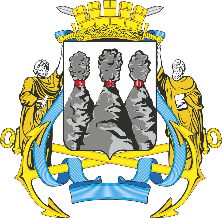 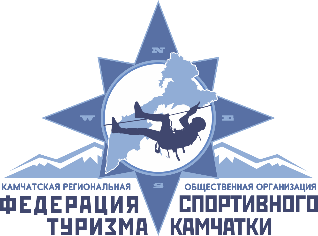 УСЛОВИЯ ПРОХОЖДЕНИЯ ДИСТАНЦИИ«ДИСТАНЦИЯ – ПЕШЕХОДНАЯ»1.	Общие сведения1.1	Соревнования пройдут 23 февраля 2022 года в городе Петропавловске-Камчатском в спортивном зале детского технопарка «Кванториум Камчатка», ул. Комсомольская 2а.1.2.	На дистанции используется бесштрафовая система оценки нарушений.1.3.	Заполнение декларации не требуется.2.	Основные параметрыКласс дистанции: 2.Длина дистанции: 60,4 м.Набор высоты: 18 м.ОКВ: 6 минут.Количество этапов: 6.3.	Общие условия3.1.	Дистанция оборудована ВСС.- ВСС-1 работает на этапах 1, 2, 5 и 6. ВСС-1 пропущена через карабин. Участник имеет право подключить ВСС-1 к ИСС перед стартом и отключить после финиша;- ВСС-2 подключается участником перед этапом 3 и отключается после этапа 4. Подстежка, отстежка и контроль ВСС-1 и ВСС-2 осуществляется участником самостоятельно.3.2.	Волочение веревок по дистанции разрешено.3.3.	Снятие с этапа приравнивается к снятию с дистанции.3.4.	Допускается оставлять основное специальное снаряжение в рабочем коридоре.3.5.	В случае касания ТО или опоры, а также узлов и средств крепления перил навесной переправы к ТО при прохождении этапа 6, участник получает штраф 1 минута.4.	Условия прохождения этапов, блоков этаповСТАРТБлок этапов 1-2. Навесная переправа – Спуск по периламЭтап 1. Навесная переправаПараметры этапа: L – 18,2 м., α (вверх) – 150.Оборудование этапа: сдвоенная перильная веревка, ВСС-1;ИС – БЗ, КЛ – начало ОЗ;ЦС – ОЗ, ТО-1 – 2 карабина.Действия: движение по п.7.9.Обратное движение: по ПОД (перила этапа) по условиям этапа.Этап 2. Спуск по периламПараметры этапа: L – 6 м., α – 900.Оборудование этапа: одинарная перильная веревка, ВСС-1;ИС – ОЗ, ТО-1 – 2 карабина;ЦС – БЗ.Действия: спуск по п.7.10.Обратное движение: по ПОД (перила этапа) по п.7.10.Блок этапов 3-4. Подъем по стенду с зацепами – Спуск по периламЭтап 3. Подъем по стенду с зацепамиПараметры этапа: L – 6 м.Оборудование этапа: стенд с зацепами, ВСС-2;ИС – БЗ;ЦС – ОЗ, ТО-2 – 2 карабина.Действия: подъем по зацепам по п.7.11.1(а).Обратное движение: спуск по стенду на ВСС-2.Примечание: в случае срыва участник возвращается на ИС и повторяет прохождение этапа.Этап 4. Спуск по периламПараметры этапа: L – 6 м., α – 900.Оборудование этапа: одинарная перильная веревка, ВСС-2;ИС – ОЗ, ТО-2 – 2 карабина;ЦС – БЗ.Действия: спуск по п.7.10.Обратное движение: по условиям этапа 3.Блок этапов 5-6. Подъем по перилам – Навесная переправаЭтап 5. Подъем по периламПараметры этапа: L – 6 м., α – 900.Оборудование этапа: одинарная перильная веревка, ВСС-1;ИС – БЗ;ЦС – ОЗ, ТО-1 – 2 карабина.Действия: подъем по п.7.10.Обратное движение: по ПОД (перила этапа) по п.7.10.Этап 6. Навесная переправаПараметры этапа: L – 18,2 м., α (вниз) – 150.Оборудование этапа: сдвоенная перильная веревка, ВСС-1;ИС – ОЗ, ТО-1 – 2 карабина;ЦС – БЗ, КЛ – окончание ОЗ.Действия: переправа по п.7.9.Обратное движение: по ПОД (перила этапа) по условиям этапа.ФИНИШ23 февраля 2022 годаспортивный зал детского технопарка «Кванториум Камчатка», ул. Комсомольская 2а